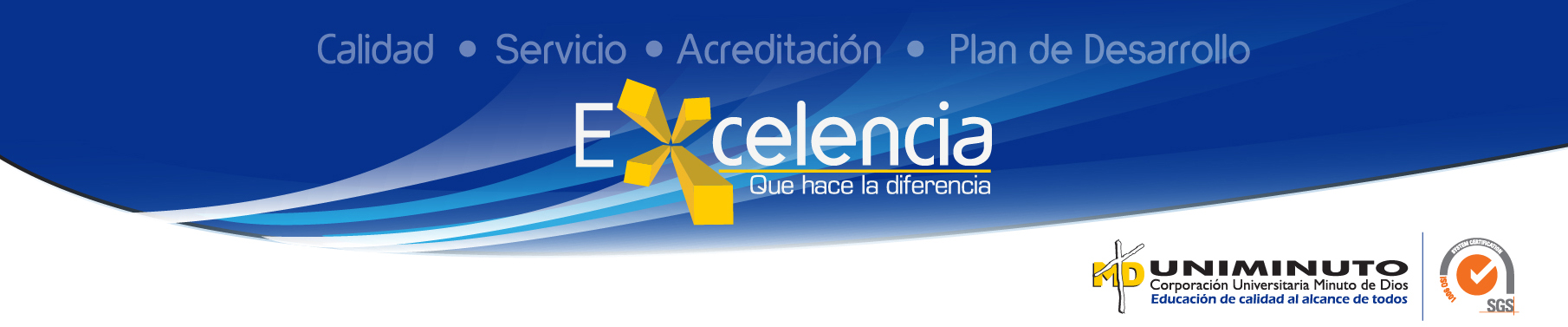 TRABAJO DE GRADOTítuloApoyo en las actividades contables, financieras y de tesorería en la empresa COLOMBOINGENIERIA SAS Support in accounting, financial and treasury activities in the company COLOMBOINGENIERIA SASAutorVILLAMIZAR, Lizeth.PublicaciónBogotá, Corporación Universitaria Minuto de Dios- UNIMINUTO U.V.D-, 2018. 33 páginas.Palabras ClavesAnálisis financiero, contabilidad de gestión, estados financieros, contabilidad financiera.DescripciónEste informe corresponde a la práctica profesional de contaduría pública la cual se desarrolló en la empresa Colomboingeniería S.A.S, donde se apoyaron actividades contables, financieras y de tesorería en los años 2015,2016 y 2017, implementado y aplicado todos los conceptos básicos de la contabilidad mediante clasificación, digitación y análisis de todos los hechos económicos de la organización, lo cual permitirá al estudiante complementar y fortalecer los conceptos adquiridos como profesional, llevándolos a la vida cotidiana y contribuyendo con estos el desarrollo de los procesos que se requieran para lograr los objetivos de la empresa.FuentesJuliao Vargas, C. G. (2013). Una pedagogía praxeológica. Corporación Universitaria Minuto de Dios.Uniminuto Virtual y a Distancia (2014). Lineamientos para la práctica profesional Uniminuto Virtual y a Distancia. Obtenido de: http://www.uniminuto.edu/documents/992197/6960428/LINEAMIENTOS_PRACTICAS_PROFESIONALES+APROBADO+CAS.pdf/86cdc6bc-93bd-4121-8eb2-feafd20ffd7fChacón, Galia, La Contabilidad de Costos, los Sistemas de Control de Gestión y la Rentabilidad Empresarial. Actualidad Contable Faces 2007.  Obtenido de:<http://www.redalyc.org/articulo.oa?id=25701504> ISSN 1316-8533Misión y Visión Colomboingenieria SAS. (25 de 07 de 2017). Obtenido de www.colomboingenieria.com/hojasdevida¿Qué es la matriz FODA? Obtenido de: http://www.matrizfoda.com/dafo/Modelo DOFA Obtenido de: https://images.search.yahoo.com/search/images?p=MODELO+FODA&fr=tightropetb&fr2=p%3As%2Cv%3Ai&imgurl=https%3A%2F%2Fmercadosunidos.files.wordpress.com%2F2008%2F10%2Ffoda.jpg#id=44&iurl=https%3A%2F%2Fs-media-cache-ak0.pinimg.com%2Foriginals%2Fac%2F29%2F07%2FContenidosEl documento se encuentra dividido en tres capítulos; en el capítulo uno  de este informe se muestra las políticas , actividades y el campo en el que esta empresa ha desarrollado desde hace 10 años su objeto social; sus logros, sus metas y la estructura organizacional, sus principales áreas, en las que encontramos el departamento contable y financiero compuesto por la contadora y la asistente contable, que en este caso es la estudiante que realizara sus prácticas profesionales y  es el punto clave para aplicar y evaluar los conocimientos adquiridos en la universidad UNIMINUTO. Por otra parte, también se reflejan las debilidades y fortalezas que el estudiante debe enfrentar a lo largo de este proceso, los programas con los cuales realizara su práctica profesional y los jefes directos con los que se puede validar dicha información. En el capítulo dos se relacionan las competencias del estudiante y los logros obtenidos a través de sus conocimientos mediante la aplicación en la práctica de campo, a su vez se evidencia el crecimiento profesional y personal; su compromiso y la utilidad de cada asignatura vista en la carrera para lograr los productos que se soportan en los aportes realizados a la compañía en la que se desarrolló dicho componente. En el capítulo tres se encuentran los beneficios logrados a nivel personal y profesional, los aportes realizados en la compañía que contribuyen para su crecimiento o competitividad y la evaluación de las asignaturas, docentes y todos los servicios de la UNIMINUTO.Esta práctica se realiza para que el estudiante implemente y desarrolle su aprendizaje enfocado en la Contaduría Pública y así en el campo laboral pueda desenvolverse de la mejor manera posible, por otra parte, esta actividad que exige la Universidad Minuto de Dios es un apoyo para que el estudiante abra su campo profesional y pueda vincularse en un buen posicionamiento en el mercado.Conclusiones Teniendo en cuenta que el ciclo de practica reglamentada por la UNIMINUTO está culminando se puede decir que la meta propuesta se logró en su mayoría dado que los conocimientos adquiridos fueron aplicados en la práctica y son pieza clave para el desarrollo profesional y personal del estudiante, esto abre puertas a nivel laboral y que nos deja una satisfacción a nivel personal de que a pesar de las dificultades presentadas se han superado.El trabajo realizado permitió conocer cómo funciona el entono laboral y los conocimientos que se requieren para atender las necesidades del mercado, el trabajo cotidiano en una organización ayuda a fortalecer las competencias y habilidades de las personas tales como el liderazgo, el trabajo en equipo, el trabajo bajo presión, la capacidad de análisis y resolución de conflictos, etc. La práctica profesional permite al estudiante aplicar los conocimientos adquiridos en cada una de las asignaturas en el trabajo cotidiano y a través de estas tener una adecuada formación como profesional.